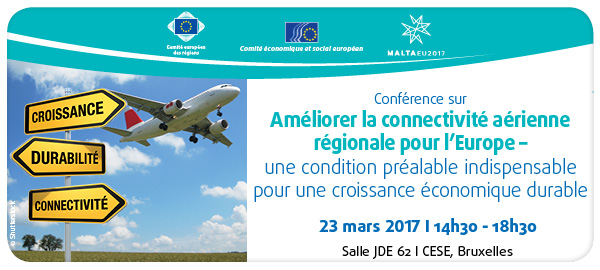 Programme14 heures 	Inscription des participants14h30 – 14h50 	Allocution de bienvenue et présentations Pierre Jean Coulon - président de la section TEN, Comité économique et social européen (CESE) Raffaele Cattaneo - président de la commission COTER, Comité européen des régions (CdR)14h50 – 15h10	Intervention – Edward Zammit Lewis - ministre maltais du tourisme15h10 – 15h20	Intervention – Henrik Hololei - directeur général, DG Mobilité et transports, Commission  		          Européenne (CE)15h20 – 16h50 	Connectivité régionale dans le contexte de la stratégie de l’aviation pour l’EuropePavel Telička - député au Parlement européen, rapporteur pour la stratégie de l’aviation Filip Cornelis - directeur «Aviation et questions internationales des transports», CEJacek Krawczyk - rapporteur du CESE pour la stratégie de l'aviation Ulrika Landergren - rapporteure du CdR pour la stratégie de l’aviationPaul Bugeja - directeur de l’Autorité maltaise du tourismeJoe Sultana - directeur chargé de la gestion du réseau, Eurocontrol Discussion avec l’assistance animée par Henrik Hololei - directeur général, DG Mobilité et transports, CE 16h50 – 17h05 	Pause-café17h05 – 18h20 	Parvenir à une connectivité régionale durable – problèmes et opportunitésMorgan Foulkes - directeur général adjoint du Conseil international des aéroports - Europe (ACI)Jan Klas - vice-président du Comité des directeurs généraux pour l’Europe au sein de la CANSO (Organisation des services de la navigation aérienne civile) et directeur général des services de navigation aérienne de la République tchèqueSimon McNamara - directeur général de l’Association européenne des compagnies d’aviation des régions d’Europe (ERA) Mikko Turtiainen - vice-président de Finnair Global SalesAnu Hietala - coprésidente de la section Aviation civile à la Fédération européenne des travailleurs des transports (ETF)Bertrand Pabon - directeur de marketing et de stratégie d’ATRJosef Formosa Gauci - consultant pour le ministère maltais du tourismeDiscussion avec l’assistance animée par Jacek Krawczyk - rapporteur du CESE pour la stratégie de l’aviation18h20 - 18h30 	Conclusions – Ulrika Landergren - rapporteure du CdR pour la stratégie de l’aviation 		       – Jacek Krawczyk - rapporteur du CESE pour la stratégie de l’aviation.Interprétation de: EN/FR/IT/MT/SV vers: EN/FR/IT/MT/SV